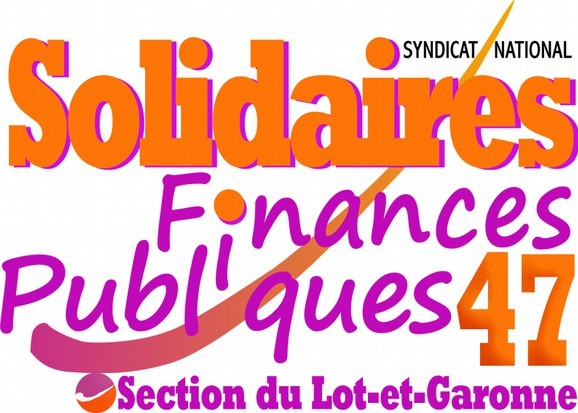 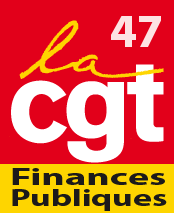 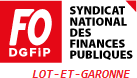           Rassemblement 14h  (avec élus, presse)Place des JacobinsPas question de se laisser faire !Définissons collectivement les suites à donner en AG